VoucheCodeDateBankNetVATTotalMinuteWashington Parish CouncilPAYMENTS over £500 2023/24SupplierDescription 8HMRC Employer contributions06/04/20232023.4.119Lloyds Current AccountHMRC 1,442.57 1,442.57HMRC paye tax and NI 6Treeworks (Recreation Ground)06/04/20232023.4.119Lloyds Current AccountSawing Heights Tree Surgery 1,940.00 1,940.00Tree Management 7Treeworks (Recreation Ground)06/04/20232023.4.119Lloyds Current AccountTotal Tree Care Ltd 1,245.00 249.00 1,494.00Tree Management 40Insurance06/05/2023FC Jue 2023Lloyds Current AccountBHIB Ltd 975.35 975.35Insurance 25Subsriptions and legal fees16/05/2023FC May 2023Lloyds Current AccountWSALC 722.62 722.62Subscription 60HMRC Employer contributions06/07/2023FC/23/142Lloyds Current AccountHMRC 1,528.80 1,528.80Tax & NICs 77Repairs and Maintenance (NOT recreation ground)07/08/2023FC/23/142 August 2023Lloyds Current AccountSussex Land Services Ltd 516.00 103.20 619.20Allotment fencing 65Repairs to Rec & Play Area07/08/2023FC/23/142Lloyds Current AccountSouthern Pest Control Group 550.00 550.00Pest Control 75CIL (to be spent by 27/04/25)07/08/2023FC/23/142 August 2023Lloyds Current AccountSigns of Cheshire Ltd 1,498.00 299.60 1,797.60Noticeboards 76Parish recreation ground maintenanc07/08/2023FC/23/142 August 2023Lloyds Current AccountSussex Land Services Ltd 855.80 171.16 1,026.96Grounds maintenance 92Litter warden / litter clearance04/09/2023FC/23/9/19Lloyds Current AccountStella Russell 666.88 666.88Litter warden 87Legal costs04/09/2023FC/23/9/19Lloyds Current AccountSteve Tilbury Consulting Ltd 500.00 500.00Planning consultancy 103HMRC Employer contributions01/10/2023FC/23/10/16Lloyds Current AccountHMRC 1,528.80 1,528.80HMRC 109CIL (to be spent by 27/04/25)06/11/2023FC/23/11/16Lloyds Current AccountSigns of Cheshire Ltd 1,498.00 299.60 1,797.60Noticeboards 120CIL (to be spent by 27/04/25)20/11/2023FC/23/12/17Lloyds Current AccountNick Blunt Fencing Ltd 520.00 104.00 624.00Noticeboards 121CIL (to be spent by 27/04/25)11/12/2023FC/23/12/17Lloyds Current AccountElanCity 2,339.99 468.00 2,807.99Speed Indicator Device 122CIL (to be spent by 27/04/25)11/12/2023FC/23/12/17Lloyds Current AccountElanCity 2,289.99 458.00 2,747.99Speed Indicator Device 123CIL (to be spent by 27/04/25)11/12/2023FC/23/12/17Lloyds Current AccountWashington Village Memorial Hall Charity 2,403.33 2,403.33CIL Grant 148HMRC Employer contributions08/01/2024FC/24/1/12Lloyds Current AccountHMRC 1,528.80 1,528.80PAYE 140Office expenses08/01/2024FC/24/1/12Lloyds Current AccountJNJ Stoage 648.42 129.66 778.08Storage 142CIL (to be spent by 27/04/25)08/01/2024FC/24/1/12Lloyds Current AccountWilbar Associates Ltd 1,885.00 377.00 2,262.00Speed Indicator Devices 144CIL (to be spent by 27/04/25)08/01/2024FC/24/1/12Lloyds Current AccountWashington Village Hall Memorial Hall Charity 4,299.00 4,299.00CIL Grant 145CIL (to be spent by 27/04/25)08/01/2024FC/24/1/12Lloyds Current AccountWashington Village Hall Memorial Hall Charity 1,246.00 1,246.00CIL GrantTotal 32,628.35 2,659.22 35,287.5711of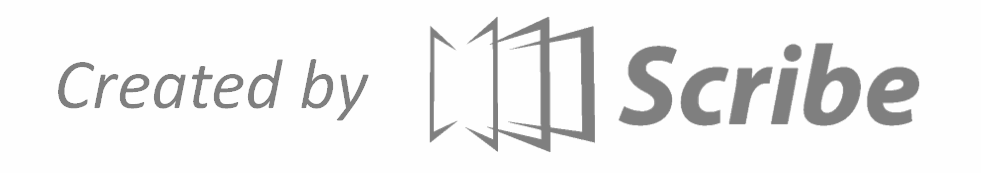 